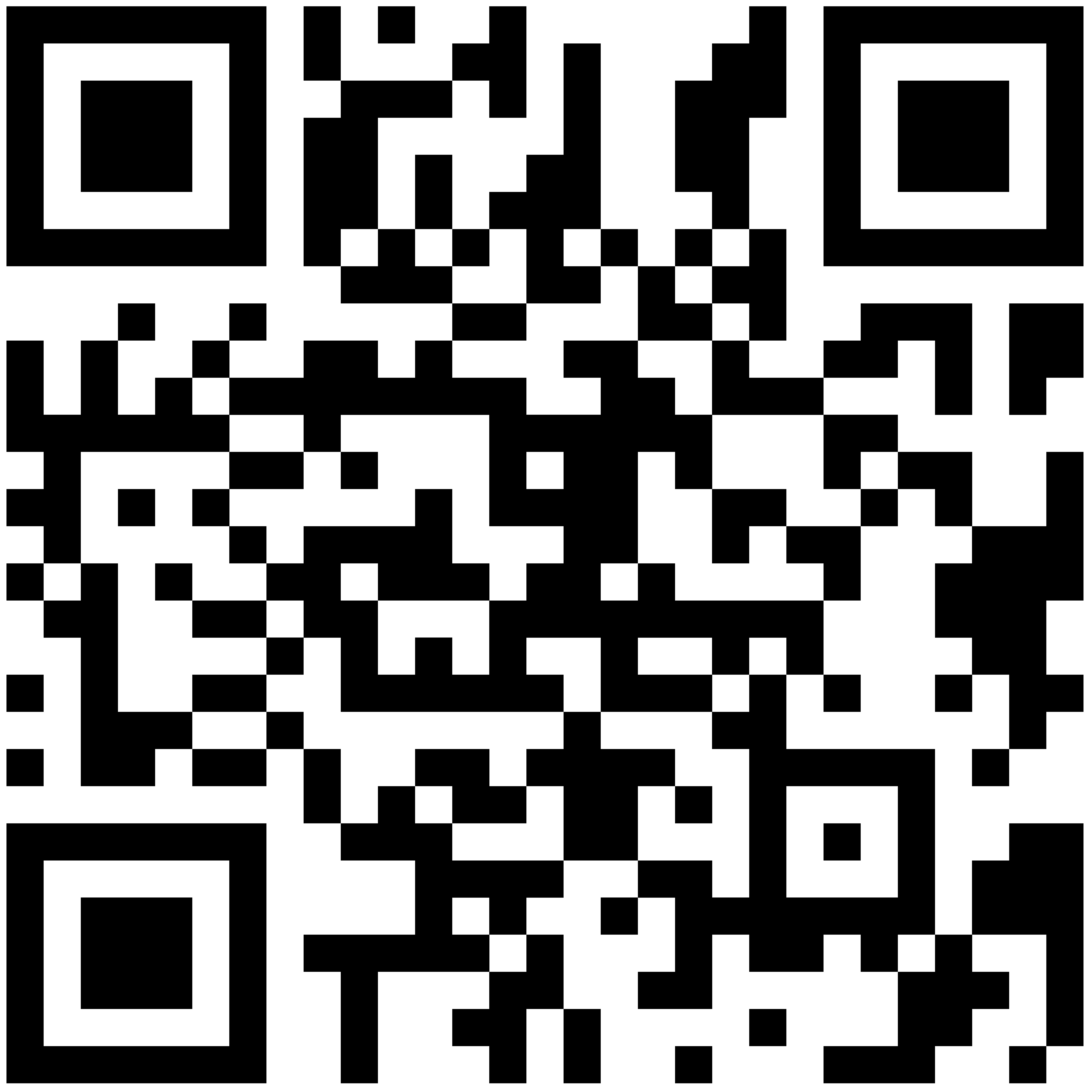 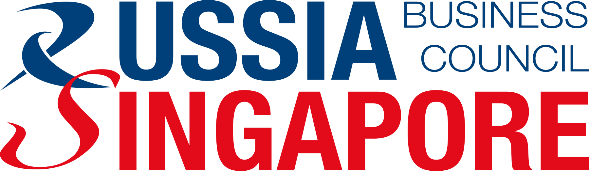 VII Российско-Сингапурский бизнес-диалог3 ноября 2022 годаНачало: 14:00 (MYT)«Международная торговля: новые вызовы и возможности»«Международная торговля: новые вызовы и возможности»«Международная торговля: новые вызовы и возможности»«Международная торговля: новые вызовы и возможности»«Международная торговля: новые вызовы и возможности»Российско-Сингапурский Деловой СоветВолобуев Николай Анатольевич ПредседательВолобуев Николай Анатольевич ПредседательВолобуев Николай Анатольевич ПредседательВступительное словоПосольство Российской Федерации в Республике СингапурКудашев Николай Ришатович Чрезвычайный и Полномочный Посол Российской Федерации в Республике СингапурКудашев Николай Ришатович Чрезвычайный и Полномочный Посол Российской Федерации в Республике СингапурКудашев Николай Ришатович Чрезвычайный и Полномочный Посол Российской Федерации в Республике СингапурПриветственное словоТоргово-промышленная Палата Российской ФедерацииПадалко Владимир Иванович Вице-президентПадалко Владимир Иванович Вице-президентПадалко Владимир Иванович Вице-президентПриветственное словоТорговое представительство России в МалайзииПономаренко Никита ВладимировичТорговый представитель Пономаренко Никита ВладимировичТорговый представитель Пономаренко Никита ВладимировичТорговый представитель Кооперация России и Малайзии в высокотехнологичных отраслях, поддержка несырьевого экспорта со стороны Торгового представителя Российской Федерации в МалайзииТорговое представительство России в ИндонезииРоссомахов Сергей Юрьевич Торговый представитель Россомахов Сергей Юрьевич Торговый представитель Россомахов Сергей Юрьевич Торговый представитель Россия и Индонезия: перспективы торгово-экономического сотрудничестваПосольство Российской Федерации в Малайзии Чернов Владислав ВладимировичСоветник Чернов Владислав ВладимировичСоветник Чернов Владислав ВладимировичСоветник О состоянии взаимной торговли сельскохозяйственной продукцией между Россией и Малайзией: статус и перспективы развитияПредставитель Persatuan Usahawan Peniaga Johor BahruY.M Dato' Paduka Seri Hasnizal HassanY.M Dato' Paduka Seri Hasnizal HassanY.M Dato' Paduka Seri Hasnizal HassanВступительное словоSGPMX Pte. Ltd.Victor Foo Seang KwangГенеральный директорVictor Foo Seang KwangГенеральный директорVictor Foo Seang KwangГенеральный директорСовременные биржевые сервисыРоссийско-Сингапурский Деловой СоветWinnie Teo Региональный представитель в Юго-Восточной АзииWinnie Teo Региональный представитель в Юго-Восточной АзииWinnie Teo Региональный представитель в Юго-Восточной АзииНовая эра производственной кооперацииGreat Eastern Life Assurance Company LimitedHarold Ng Yong Hau Старший директор по финансовым услугамHarold Ng Yong Hau Старший директор по финансовым услугамHarold Ng Yong Hau Старший директор по финансовым услугамРешения для компаний c высокой чистой стоимостью активовРоссийско-Сингапурский Деловой СоветПронин Сергей ЕвгеньевичЗаместитель Председателя – Исполнительный директорПронин Сергей ЕвгеньевичЗаместитель Председателя – Исполнительный директорПронин Сергей ЕвгеньевичЗаместитель Председателя – Исполнительный директорНовые форматы международного сотрудничества и торговлиGeopolitics360Lily OngГеополитический аналитикLily OngГеополитический аналитикLily OngГеополитический аналитикКак многополярность повлияет на региональную и глобальную безопасность?АО «РТ-Техприемка»Шорин Владлен МаусыровичГенеральный директорШорин Владлен МаусыровичГенеральный директорШорин Владлен МаусыровичГенеральный директорВопросы качества и конкурентоспособности в торговле. ИмпортозамещениеMelewar Holdings, Малайзиско-Российский Деловой СоветJames BeltranЗаместитель Председателя Melewar Holdings, Председатель Малазийско-Российского Делового СоветаJames BeltranЗаместитель Председателя Melewar Holdings, Председатель Малазийско-Российского Делового СоветаJames BeltranЗаместитель Председателя Melewar Holdings, Председатель Малазийско-Российского Делового СоветаПерспективы сотрудничества России и Малайзии в секторе сельского хозяйстваРоссийско-Сингапурский Деловой СоветУткин Александр Владимирович Руководитель направления «Культурное сотрудничество» Уткин Александр Владимирович Руководитель направления «Культурное сотрудничество» Уткин Александр Владимирович Руководитель направления «Культурное сотрудничество» Инновационные решения в организации паркового пространстваПредставительство Россотрудничества в Республике СингапурСоловьев Александр СергеевичПредставитель Россотрудничества в Республике СингапурСоловьев Александр СергеевичПредставитель Россотрудничества в Республике СингапурСоловьев Александр СергеевичПредставитель Россотрудничества в Республике СингапурИнновационные кадры как залог конкурентоспобности российской продукцииPapillon DWC LLCНовикова Юлия СергеевнаГенеральный директорНовикова Юлия СергеевнаГенеральный директорНовикова Юлия СергеевнаГенеральный директорСовременный подход к продвижению товаров и услуг для выхода на новые рынки на примере инновационных технологий в области сельского хозяйстваНациональная Ассоциация КомплаенсБалакин Владимир ВалерьевичПрезидентБалакин Владимир ВалерьевичПрезидентБалакин Владимир ВалерьевичПрезидентМеждународная торговля – выявление и устранение рисковБизнес-дискуссияБизнес-дискуссияБизнес-дискуссияБизнес-дискуссияБизнес-дискуссияPT. Pusaka Bumi Transportasi. Blue Bird GroupPT. Pusaka Bumi Transportasi. Blue Bird GroupГалстян СергейВице-президент по развитию бизнесаГалстян СергейВице-президент по развитию бизнесаГалстян СергейВице-президент по развитию бизнесаТорговое представительство Российской Федерации в Республике СингапурТорговое представительство Российской Федерации в Республике СингапурСвинин Александр АлександровичТорговый представитель Свинин Александр АлександровичТорговый представитель Свинин Александр АлександровичТорговый представитель Торговое представительство Российской Федерации в Королевстве ТайландТорговое представительство Российской Федерации в Королевстве ТайландЛыжин Юрий ИгоревичТорговый представитель Лыжин Юрий ИгоревичТорговый представитель Лыжин Юрий ИгоревичТорговый представитель «Молодежная секция «Межкультурная коммуникация как необходимый элемент современного профессионального и социального общения»«Молодежная секция «Межкультурная коммуникация как необходимый элемент современного профессионального и социального общения»«Молодежная секция «Межкультурная коммуникация как необходимый элемент современного профессионального и социального общения»«Молодежная секция «Межкультурная коммуникация как необходимый элемент современного профессионального и социального общения»«Молодежная секция «Межкультурная коммуникация как необходимый элемент современного профессионального и социального общения»ДА МИД РоссииСеркина Карина Витальевна Научно-исследовательская лаборатория «Экономическая дипломатия»Серкина Карина Витальевна Научно-исследовательская лаборатория «Экономическая дипломатия»Кадровый потенциал как двигатель российско-сингапурского сотрудничестваКадровый потенциал как двигатель российско-сингапурского сотрудничестваМГИМО МИД РоссииКириллова Олеся Владиславовна Участник Экономического клуба МГИМО Oeconomicus им. А.В. МакаренкоКириллова Олеся Владиславовна Участник Экономического клуба МГИМО Oeconomicus им. А.В. МакаренкоОсобенности ведения бизнеса между российскими и сингапурскими предпринимателями в контексте построения межкультурной коммуникацииОсобенности ведения бизнеса между российскими и сингапурскими предпринимателями в контексте построения межкультурной коммуникацииМГИМО МИД РоссииТкаченко Александра АлександровнаПроектный менеджер Экономического клуба МГИМО Oeconomicus им. А.В. МакаренкоТкаченко Александра АлександровнаПроектный менеджер Экономического клуба МГИМО Oeconomicus им. А.В. МакаренкоИнструменты улучшения межкультурной коммуникации между студентами из разных стран: лучшие практикиИнструменты улучшения межкультурной коммуникации между студентами из разных стран: лучшие практикиМГИМО МИД РоссииТихомиров Антон ЭдуардовичФакультет «Международные отношения»Тихомиров Антон ЭдуардовичФакультет «Международные отношения»Особенности ведения международных переговоров в контексте сотрудничества России и стран Юго-Восточной АзииОсобенности ведения международных переговоров в контексте сотрудничества России и стран Юго-Восточной АзииРоссийско-Сингапурский Деловой СоветЯцевич Федор ГлебовичРуководитель Молодежного Российско-Сингапурского Делового СоветаЯцевич Федор ГлебовичРуководитель Молодежного Российско-Сингапурского Делового СоветаСпецифика межкультурной коммуникации при продвижении российских товаров на рынках стран Юго-Восточной АзииСпецифика межкультурной коммуникации при продвижении российских товаров на рынках стран Юго-Восточной Азии